PEDIATRIC DENTAL CENTER OF NORTH IDAHO PATIENT INFORMATION AND HEALTH HISTORYPatients Name: _______________________________  Date: __________________  DOB: ____________________Age: ______	Sex: _____    School: ____________________ Grade: _______

Address: ___________________________________________________________________________
                                              (Street) 		                         (City) 	             (State)	                           (Zip)
Name of child’s Physician: _____________________________ Date last seen: _________________PARENTS INFORMATION
Father’s Name: ___________________ DOB: __________	Mother’s Name: ___________________ DOB: _________
Phone Number: _________________________________	Phone Number_________________________________
Employer: ____________________________			Employer: ____________________________Social Security Number: __________________________	Social Security Number: __________________________
Whom may we thank for referring you to our office? _______________________________
INSURANCE INFORMATIONIs your child covered by a dental insurance plan?       YES	NOName of Insured: _______________________________________	DOB: ____________________Address of insured (if different than above): __________________________________________Name of Insurance Company: _____________________________ Policy Number: _______________________

If your child has a secondary dental insurance please fill in below information.Name of insured: ______________________________________	DOB: ____________________Address of insured (if different than above): __________________________________________Name of Insurance Company: _____________________________ Policy Number: _______________________Is your child eligible for Medicaid?      YES	NO		Policy Number: ______________________________
HISTORYIs your child being treated by a physician at this time?    	YES	NO	
If yes, why: __________________   Has your child ever been a patient in a hospital? 		YES	NO
If yes, why ______________________Is your child allergic to ANYTHING?				YES	NO
If yes, what _____________________		Is your child taking any medications?				YES	NO
If yes, what _____________________Has your child ever had a blood transfusion? 			YES	NO
Has your child ever been seen by a dentist?			YES	NO 
Name of Dentist ____________ Date last seen: _____________
Has your child ever received fluoride in any form? 		YES	NO	
If yes, what: __________________Does your child suck their thumb?				YES	NOAre your child’s teeth brushed more than once a day?		YES	NOIs your child nervous or fearful of the dentist?			YES	NOAt what age did your child stop breast/bottle feeding? __________________
HEALTH HISTORY INFORMATIONORGANS AND SYSTEMSHas your child had any treatment for the following? Please check yes or no:Yes No				            Yes No 					     Yes No                Blood – Circulatory 			Gastrointestinal (stomach)		           Muscles 	    Bones				Kidney – Bladder	 Nervous System			    Endocrine Glands			  Heart					           Skin                  Eyes, Ears, Nose, Throat		  Liver					           Tonsils/Adenoids
	   This child has NOT had any treatment for the above. 	ILLNESSYes No	
                 
	     AIDS					Epilepsy						Polio	
                  Anemia				Eye Problems					Pregnancy
                  Allergy				Excessive Bleeding Issues				Psychiatric Disorder
                  Arthritis				Fainting						Rheumatic Fever
	     Asthma				Hearing Loss					Scarlet Fever
                  Autism				Hemophilia					Sickle Cell Anemia
                  Brain Injury				Hepatitis-Type: _______				Scoliosis
	     Bronchitis/Pneumonia			Jaundice					Sinus Problems
                  Cancer  				Leukemia					Snoring at night
                  Cerebral Palsy				Measles						Frequent Sore Throat
                  Chicken Pox				Intellectual Disability				Spina Bifida
                  Cleft Lip/Palate			Mumps						Syndrome ___________
                  Convulsions/Seizures			Mouth Breathing					Tetanus
                  Diabetes				Nutritional Deficiency 				Tuberculosis
                  Diphtheria				Orthopedic Problems				Venereal Disease	
	     Drug/Alcohol Abuse									Whooping Cough		
		                               
	    This child has never been diagnosed as having any of the above conditions/illnesses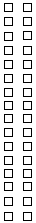 
Is there anything else you think we should know about your child? ___________________________________________
________________________________________________________________________________________________

I CERTIFY THAT I HAVE READ AND UNDERSTAND THE ABOVE QUESTIONS, I WILL NOT HOLD DR. JOHN R. UKICH, OR ANY OF STAFF MEMBERS RESPONSIBLE FOR ANY ERRORS OR OMISSIONS I MAY HAVE MADE IN THE COMPLETION OF THIS FORM  ______________________________			___________________________________
     		 Signature of parent/guardian 				                 Relationship to patient


DO NOT WRITE BELOW THIS LINE
=============================================================================================

Date: _____________		Height: _____________ %:___________	Weight: _________________ %: ____________

Medical History Summary
Summarize from patient interviews or Medical Record. Include precautionary measures for Dental Care. ____________________________________________________________________________________________________________________________________________________________________________________________________________________________________________________.

SSE Recommendations: ____________________________				ASA: __________________________________

Dental History Summary
Summarized briefly from Patients past history and Dental experience. 
______________________________________________________________________________________________________________________________________________________________________________________________________________________________________________________________________________________________________________________________________________________________________________.